ΠΡΟΚΗΡΥΞΗ (ΠΕΡΙΛΗΨΗ ΔΙΑΚΗΡΥΞΗΣ) ΔΙΑΓΩΝΙΣΜΟΥO ΔΗΜΟΣ ΗΡΑΚΛΕΙΟΥπροκηρύσσει ηλεκτρονικό ανοικτό διαγωνισμό για την:ΠΡΟΜΗΘΕΙΑ- ΕΓΚΑΤΑΣΤΑΣΗ Φ/Β ΚΑΙ ΣΤΑΘΜΟΥ ΦΟΡΤΙΣΗΣ ΗΛΕΚΤΡΙΚΩΝ ΟΧΗΜΑΤΩΝ & ΠΡΟΜΗΘΕΙΑ ΗΛΕΚΤΡΙΚΟΥ MINIBUSΗ σύμβαση αφορά την «Προμήθεια-εγκατάσταση σταθμού φόρτισης ηλεκτρικών οχημάτων και προμήθεια ηλεκτρικού MINIBUS», εκτιμώμενης αξίας 207.161,29€ πλέον ΦΠΑ 24%. 1.Αναθέτουσα Αρχή – Στοιχεία επικοινωνίας : Αναθέτουσα αρχή: ΔΗΜΟΣ ΗΡΑΚΛΕΙΟΥ - Είδος αναθέτουσας αρχής: Ο.Τ.Α. Ταχ. Διεύθυνση: Αγίου Τίτου 1, Τ.Κ. 71202, Τηλ: 2813 409185/186/428/468, e-mail: prom@heraklion.gr, Ιστοσελίδα: www.heraklion.gr 2.Προϋπολογισμός (Π/Υ): Η εκτιμώμενη αξία της σύμβασης ανέρχεται στο ποσό των 256.880,00 € συμπεριλαμβανομένου ΦΠΑ 24% (προϋπολογισμός χωρίς ΦΠΑ: 207.161,29 € ΦΠΑ : 49.718,71 €. Τα προς προμήθεια είδη κατατάσσονται στους ακόλουθους κωδικούς του Κοινού Λεξιλογίου δημοσίων συμβάσεων (CPV) : 31644000-2 Διάφορες συσκευές καταγραφής δεδομένων, 31681500-8 Συσκευές φόρτισης, 34144900-7 Ηλεκτρικά οχήματα, 34144910-0 Ηλεκτρικά Λεωφορεία. 4.Κριτήριο ανάθεσης: Η σύμβαση θα ανατεθεί με το κριτήριο της πλέον συμφέρουσας από οικονομικής άποψης προσφοράς βάσει τιμής. 5.Εναλλακτικές προσφορές: Εναλλακτικές προσφορές δεν γίνονται δεκτές. 6.Διάρκεια σύμβασης: Η διάρκεια της σύμβασης ορίζεται από την υπογραφή του σχετικού συμφωνητικού μέχρι τη λήξη της Πράξης «C-IZEBs» (31.10.2023). 7.Δικαιούμενοι συμμετοχής: Όπως περιγράφεται στην αναλυτική Διακήρυξη. 8.Η εγγύηση συμμετοχής στο διαγωνισμό: Για την έγκυρη συμμετοχή στη διαδικασία σύναψης της παρούσας σύμβασης, κατατίθεται από τους συμμετέχοντες οικονομικούς φορείς (προσφέροντες), εγγυητική επιστολή συμμετοχής ποσού Τέσσερεις χιλιάδες εκατό σαράντα τρία ευρώ και είκοσι τρία λεπτά του ευρώ (4.143,23 €)  9. Παραλαβή προσφορών: Η διαδικασία θα διενεργηθεί με χρήση της πλατφόρμας του Εθνικού Συστήματος Ηλεκτρονικών Δημοσίων Συμβάσεων (Ε.Σ.Η.Δ.Η.Σ.), μέσω της Διαδικτυακής πύλης www.promitheus.gov.gr του ως άνω συστήματος. Η καταληκτική ημερομηνία υποβολής των προσφορών είναι η  05/09/2023 ημέρα Τρίτη  και ώρα 15:00. Η ηλεκτρονική αποσφράγιση των προσφορών θα πραγματοποιηθεί στις 08 /09/2023 ημέρα  Παρασκευή   και ώρα 11:00 π.μ. 10. Χρόνος ισχύος προσφορών: Οι υποβαλλόμενες προσφορές ισχύουν και δεσμεύουν τους οικονομικούς φορείς για διάστημα δέκα (10) μηνών από την επόμενη της καταληκτικής ημερομηνίας υποβολής προσφορών. 11.Γλώσσα σύνταξης προσφορών: Ελληνική 12.Χρηματοδότηση: Η δαπάνη θα βαρύνει τον Κ.Α. 70-6474.015 του προϋπολογισμού έτους 2023 του Δήμου Ηρακλείου σύμφωνα με την υπ’ αριθ. Α-318/2023 (αρ. πρωτ. 15131/2023, ΑΔΑΜ: 23REQ012159953) Απόφαση Ανάληψης Υποχρέωσης για την έγκριση της δαπάνης, τη δέσμευση και τη διάθεση της πίστωσης, με χρηματοδότηση από την Ευρωπαϊκή Ένωση (Ευρωπαϊκό Ταμείο Περιφερειακής Ανάπτυξης, ΕΤΠΑ) και από εθνικούς πόρους (ΠΔΕ) στο πλαίσιο της πράξης «Cooperative Intelligent education & electromobility Zero Energy Buildings» με ακρωνύμιο «C-IZEBs» (ΟΠΣ 5050682) του Προγράμματος Συνεργασίας Interreg V-A «Ελλάδα-Κύπρος 2014-2020». 13.Δημοσιεύσεις/Πρόσβαση στα Έγγραφα: Το πλήρες κείμενο της Διακήρυξης καταχωρήθηκε στο Κεντρικό Ηλεκτρονικό Μητρώο Δημοσίων Συμβάσεων (ΚΗΜΔΗΣ), καταχωρήθηκε στο διαδίκτυο στην ιστοσελίδα της αναθέτουσας αρχής στη διεύθυνση (URL):www.heraklion.gr στη διαδρομή : Αρχική► Επικαιρότητα► Διακηρύξεις – Δημοπρασίες και καταχωρήθηκε ακόμη και στη διαδικτυακή πύλη του Ε.Σ.Η.ΔΗ.Σ.: http://www.promitheus.gov.gr, όπου έλαβε Συστημικό Αριθμό  214157 Προκήρυξη (περίληψη της Διακήρυξης), καταχωρήθηκε στο Κεντρικό Ηλεκτρονικό Μητρώο Δημοσίων Συμβάσεων (ΚΗΜΔΗΣ), καταχωρήθηκε στο διαδίκτυο στην ιστοσελίδα της αναθέτουσας αρχής στη διεύθυνση (URL): www.herakion.gr, αναρτάται στο διαδίκτυο στον ιστότοπο http://et.diavgeia.gov.gr/ (ΠΡΟΓΡΑΜΜΑ ΔΙΑΥΓΕΙΑ) 14.Πληροφορίες: Για περισσότερες πληροφορίες οι ενδιαφερόμενοι μπορούν να απευθύνονται στο Τμήμα Προμηθειών–Δημοπρασιών της Διεύθυνσης Οικονομικών Υπηρεσιών στα τηλέφωνα 2813 409 185/186,  Δευτέρα–Παρασκευή από 08:00 π.μ. έως 15:00 μ.μ. Ο ΑΝΤΙΔΗΜΑΡΧΟΣ ΗΡΑΚΛΕΙΟΥΜΑΝΟΛΗΣ   ΒΑΣΙΛΑΚΗΣ ΕΛΛΗΝΙΚΗ ΔΗΜΟΚΡΑΤΙΑΔΗΜΟΣ ΗΡΑΚΛΕΙΟΥΔΙΕΥΘΥΝΣΗ ΟΙΚΟΝΟΜΙΚΩΝ ΥΠΗΡΕΣΙΩΝΤΜΗΜΑ ΠΡΟΜΗΘΕΙΩΝ-ΔΗΜΟΠΡΑΣΙΩΝΗράκλειο,  17 / 08 /2023 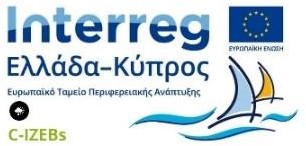 Ταχ. Δ/ση: Π.Σ.Κ.Η., Λεωφ. Νικ. Πλαστήρα 49, (Επίπεδο 2)Τ.Κ.: 712 01, Ηράκλειο ΚρήτηςΠληροφορίες: Β. ΤζανιδάκηςΤηλ.: 281 3409 185, 244, 248Αρ. Πρωτ.: 76556.